教育委員会事務局　（学校教育ＩＣＴ活用事業に関すること）総務部ＩＣＴ推進担当電話：06-6208-9107（学習者用端末等の整備に関すること）学校運営支援センター　教育ＩＣＴ担当　電話：06-6115-8019　学習者用端末の「１人１台端末」の年度内実現及びオンライン教育の実施に向けた環境整備（学校教育ＩＣＴ活用事業）　大阪市では、新型コロナウイルスの感染拡大により、休業が長期化し教育課程の実施に支障が生じる事態に備え、家庭での学習支援等による、児童生徒等の学びの機会の保障のための施策を講じます。■　児童生徒の端末整備の前倒し実施　令和５年度に達成予定だった、学習者用端末の１人１台環境の整備を、令和２年度に前倒して整備します。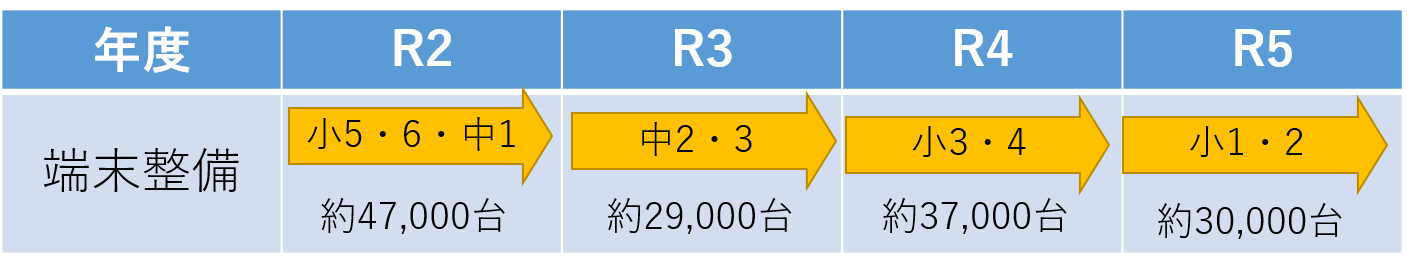 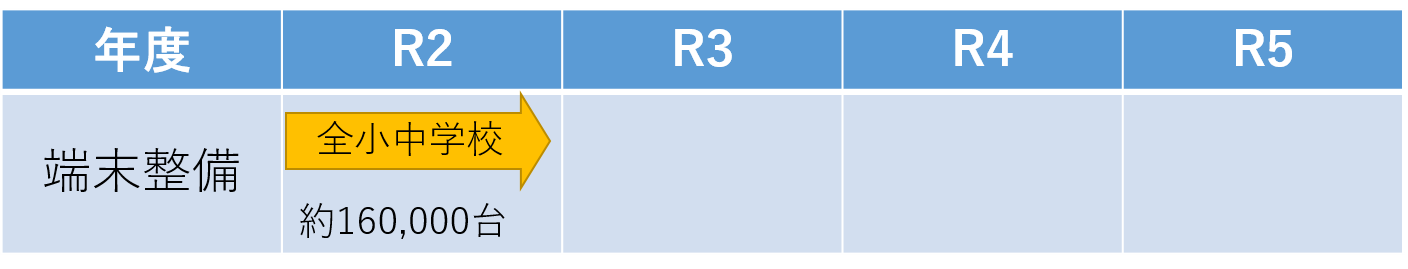 【令和2年度補正予算額85億7,800万円】緊急時における家庭でのオンライン学習環境の整備緊急時の家庭でのオンライン学習環境を整備するため、就学援助世帯で、自宅にWi-Fi環境が整っていない家庭に対して、モバイルルータを貸与し、通信使用料を負担することとします。全小中学校にオンライン学習など円滑に行えるよう、Webカメラ、マイクスピーカーなどの通信装置を整備する。【令和2年度補正予算額10億3,300万円】